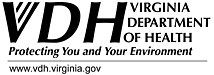 NURSING DIRECTIVES/GUIDELINESSUBJECT/TITLE:  Directly Observed Therapy (DOT)SECTION:  Medication AdministrationSUMMARY: The process of providing directly observed tuberculosis chemotherapy in the community setting is the responsibility of the nurse case manager with assistance from the outreach worker or other assigned health department personnel.BRIEF BACKGROUND: Directly observed therapy (DOT) is a preferred core management strategy and should be considered in all tuberculosis (TB) cases, regardless of the source of medical care. This is considered the standard of care by the Centers for Disease Control and Prevention (CDC) and the Virginia Department of Health (VDH).  DOT is also required for persons undergoing treatment for latent TB infection (LTBI) with the 12-week isoniazid/rifapentine regimen.  DOT may be used for others undergoing treatment of LTBI such as HIV positive individuals or contacts in locations where DOT is already underway for an active case or suspect.  PROCEDURE/DIRECTIVE: The clinician will prescribe the course of treatment for the client. The treatment plan may originate in either the private sector or within VDH. The nurse case manager is responsible for reviewing the treatment regimen and orders (e.g., appropriate drugs, appropriate dosage for weight, appropriate duration) and alerting the clinician of any discrepancies that may exist with the regimen. If discrepancies are unresolved, the nurse case manager should immediately consult with the district nurse manager or health director for resolution of the issues.The pharmacist or clinician is responsible for dispensing each medication into a container labeled for the client. The prescription label must include the name, address, and telephone number of the dispensing pharmacy; the date of dispensing; name of the prescriber, client, and drug; and directions for use.  Where appropriate, cautionary statements (e.g., take with food) should be included on the label.With rare exceptions, all drugs for individuals undergoing treatment for TB by DOT will be dispensed from the state pharmacy in daily dose packages containing required prescription labeling information.  Exceptions to this packaging are medications that require refrigeration, special light protection, injectables and prescriptions filled by non-VDH pharmacies.Packets may or may not be provided by the state pharmacy in light-resistant containers with approved child safety closures for storage within local health departments.  Local health departments (LHDs) must ensure proper, safe storage of DOT packets until delivered to the client.  Generally, packets should not be stored in the home.  If packets are stored in the home, the drugs must be in tight, light-resistant containers with approved child safety closures.  The client may request his/her drugs not be placed in child-resistant containers; however, the client must sign either the back of the prescription blank or some other form documenting this request.  A copy of the same must be filed in the client record.Drugs not packaged in daily administration packets must be dispensed in standard prescription bottles that are tight, light-resistant containers with approved child safety closures.  Storage of the bottles in the homes is not recommended. However, if the bottles are to be stored in the home, the client may request his/her drugs not be placed in child-resistant containers; however, the client must sign either the back of the prescription blank or some other form documenting this request. A copy of the same must be filed in the client record.VDH and local drug handling and storage procedures regarding release and return of medications for client delivery and directly observed therapy must be followed.  DOT medications may not be repackaged except by a pharmacist or clinician. The VDH outreach worker/unlicensed worker, once in the home, may not repackage DOT medications from the original prescription containers.  If changes are made to medications, any remaining daily dose packets should be returned to the state pharmacy for corrected dosing.  With the exception of several days of medication repackage and re-labeled by an authorized health department clinician, LHD personnel cannot adjust medication in the daily dosing packets.  Follow labeling requirements as above.If medications are changed due to side effects or toxicity and drugs are being restarted one at a time over a period of time, consider ordering medications in bottles until the regimen is again stabilized.  The health director may authorize staff other than nurses to transport the refill to the client’s home. Follow VDH and local drug handling and storage procedures regarding release and return, if necessary, of medications.  If the client voices any concerns or has questions concerning the refill, unlicensed staff should not leave the refill.  All client questions concerning medications must be referred to appropriate licensed medical staff.Nurses and clinicians may administer TB drugs within their scope of practice.  The outreach worker/unlicensed individual must operate under the health district’s adopted plan for delegation. The outreach worker/unlicensed individual must use the Directly Observed Therapy Log to document each client encounter. The delegating public health nurse, a registered nurse, must monitor the performance of delegated tasks and ensure appropriate documentation.  It is also the responsibility of the delegating nurse to ensure that doses are taken and observed as ordered.All staff, including the unlicensed staff, may assist in medication administration in the home setting if the client is unable to do this on his/her own.  Although not legally authorized to administer medications, it is the responsibility of the outreach worker/unlicensed worker to observe the client removing the medication(s) and ingesting the prescribed dose from the labeled containers, assuring the correct number of tablets/capsules are removed and ingested.If weekend/holiday doses are needed and medications are not routinely stored in the home, the nurse or outreach worker/unlicensed worker will either leave the correct number of daily packets, the client-labeled medication bottles, or observe the client remove the correct number of pills for self-administration. If medications are removed for weekend administration, the medications must be stored in tight, labeled, light-resistant containers.  Every dose of medication must be accounted for and documented in the DOT Log. This includes DOT, self-administered and DOT/self. Refer to the VDH Guidelines – Tuberculosis Guidelines for Determination of Completion of Treatment and VDH Guidelines for TB record and form use.Documentation of observed doses should occur in the client record on the DOT Log on 	the actual day the dose was ingested.  Local districts may choose to maintain a separate, 	working DOT field record for each client, which includes the current active DOT Log,	client demographic/locator information and progress notes, to facilitate daily 	documentation.  Completed DOT Log forms and associated progress notes must be 	incorporated into the main permanent client record on a monthly basis or sooner if the 	records are complete.During each DOT visit, the nurse or outreach worker/unlicensed worker observing the	medication dose shall question the client about side effects or other concerns related to 	treatment.If concerns or potential medication side effects are discussed by the client, outreach worker/unlicensed personnel will immediately contact the nurse case manager, or other nurse if the case manager is unavailable, to report the issues prior to ingestion of the dose.Licensed health department personnel will follow agency guidelines regarding reporting side effects and potential toxicity to clinicians.  The appropriate check boxes for side effect monitoring will be completed daily on the DOT log.  Progress notes may be used to document additional information and               observations.  Scheduling of doses—treatment regimens for tuberculosis—may involve medications being	 prescribed for daily, twice weekly, thrice weekly or weekly administration.  For clients with certain medical conditions such as renal disease, dosing requirements vary and consultation shall be sought to ensure proper client treatment.   Daily doses - given either five (5) or seven (7) days per week.  A daily dose can be considered as a DOT dose only if observed by a health department employee or other previously arranged observer who is not a family member.If feasible, daily doses should be given at approximately the same time each day.    Twice weekly doses – given two (2) times per weekWhen scheduling twice weekly doses, a minimum of two days without medication should occur between scheduled doses.  Higher drug dosages are used with intermittent treatment for tuberculosis.  Giving the doses too closely together may result in the client experiencing side effects or medication toxicity.  Twice weekly dosing should be scheduled on a Monday/Thursday or Tuesday/Friday schedule.  Thrice weekly doses – given three (3) times per weekWhen scheduling thrice weekly doses, a minimum of one day without medication 	should occur between scheduled doses. Higher drug dosages are used with 	intermittent treatment for tuberculosis. Giving the doses too closely together may 	result in the client experiencing side effects or medication toxicity.  Thrice weekly dosing should be scheduled on a Monday/Wednesday/Friday         schedule.  Individuals on thrice weekly dosing due to dialysis may need an alternate schedule as DOT for some drugs must be done after dialysis is completed.    	Once weekly doses – given one (1) time per week. Ideally, weekly doses should be   	given on the same day each week   Legal holiday and weather-related closuresHoliday ConsiderationsFor clients with TB disease resistant to two (2) or more first line anti-TB drugs, 	DOT/medication will not be missed for legal holidays unless approved by the  	health director and/or treating clinician.  Selected clients may be able to self administer on major holidays such as       Thanksgiving, Christmas, and New Year’s Day; however, if at all possible,       there should be phone communication with the client to foster adherence.   Longer holiday periods, such as Thanksgiving and Christmas require planning         to avoid unnecessary treatment interruptions.   Weather-related closuresPlan for weather-related events, if possible.Deliver extra packets if snow, ice or hurricane closure is anticipated.Discuss communication plan with clientIf at all possible, there should be phone communication with the client during         the weather related closure to foster adherence.  Plan for potential communication disruptions.  Have a back-up plan such as the       client taking the medication at a pre-determined time if s/he has not had a       telephone call or visit by the predetermined time.Resume DOT within 72 hours if conditions permit.   Follow the table below for planning alternative DOT schedules during legal holiday and weather related closures.   EVIDENCE BASE: Centers for Disease Prevention & Control. (2005).  Controlling Tuberculosis in the United States. MMWR 54(RR12); 1-81. Centers for Disease Control and Prevention. (). Treatment of Tuberculosis.  MMWR Volume 52, Number RR-11.Parrish, R.C. (2010) Policy and Procedures Manual for the Operation of Alternative Drug Delivery Sites.  Virginia Department of Health.  Division of Pharmacy Services.   Code § 54.1-3408 – Virginia Drug Control Act Code § 32.1-50 – Tuberculosis ControlVirginia Department of Health.  (2013) Guidelines for Determination of Completion of Tuberculosis Treatment.  Virginia Department of Health, Division of Disease PreventionVirginia Department of Health. (2011). Guidelines for Tuberculosis Record and Form Use. Virginia Department of Health, Division of Disease Prevention.Virginia Department of Health. (2006). Issues Related to the Delivery of Medications to Clients. AcidFast Blast, Vol. 1, No.2. Electronic File Location: C:\Documents and Settings\jwakeham\My Documents\nursdirectivesrevisedDOT2-1-1.doc	Effective Date: April 2007Review Date:		     				                             Revision Date: June 2015Dosage frequencyTypical schedulingMinimum time between dosesMaximum time between dosesCommentsDaily5-7 days/wk.12 hours72 hoursOnce weekly1 time per wk.72 hours  Must conform to requirements for completion within specified time periodMinimum time interval between doses should occur no more than 1-2 times during entire course of treatmentTwice weeklyM/TH or TU/F48 hours96 hoursIn rare circumstances, may do 36 hr. minimum.  (No more than 1-2 times during entire course of treatment)Three times weeklyM-W-F36 hours72 hours